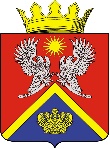 АДМИНИСТРАЦИЯ СУРОВИКИНСКОГОМУНИЦИПАЛЬНОГО РАЙОНАВОЛГОГРАДСКОЙ ОБЛАСТИПОСТАНОВЛЕНИЕОт                                                	                            № проектОб утверждении Положения об оплатетруда работников муниципальных  учреждений Суровикинского муниципальногорайона Волгоградской области в сферематериально-технического, организационногообеспечения и хозяйственного обслуживания       В соответствии со статьями 135, 144 и 145 Трудового кодекса Российской Федерации, руководствуясь Уставом Суровикинского муниципального района Волгоградской области, администрация Суровикинского муниципального района Волгоградской области постановляет:1. Утвердить прилагаемое Положение об оплате труда работников муниципальных учреждений Суровикинского муниципального района Волгоградской области в сфере материально-технического, организационного обеспечения и хозяйственного обслуживания.2. Признать утратившими силу постановления администрации Суровикинского муниципального района Волгоградской области:- от 10.05.2016 № 794 «Об утверждении Положения об оплате труда работников муниципальных учреждений Суровикинского муниципального района Волгоградской области в сфере материально – технического, организационного обеспечения и хозяйственного обслуживания»;- от 29.08.2016 № 1123 «О внесении изменений в постановление администрации Суровикинского муниципального района Волгоградской области от 10.05.2016 № 794 «Об утверждении Положения об оплате труда работников муниципальных учреждений Суровикинского муниципального района Волгоградской области в сфере материально – технического, организационного обеспечения и хозяйственного обслуживания»»;- от 31.01.2017 № 44 «О внесении изменений и дополнений в Положение об оплате труда работников муниципальных учреждений Суровикинского муниципального района Волгоградской области в сфере материально-технического, организационного обеспечения и хозяйственного обслуживания, утвержденное постановлением администрации Суровикинского муниципального района Волгоградской области от 10.05.2016 № 794»;- от 04.07.2017 № 557 «О внесении изменения в Положение об оплате труда работников муниципальных учреждений Суровикинского муниципального района Волгоградской области в сфере материально-технического, организационного обеспечения и хозяйственного обслуживания, утвержденное постановлением администрации Суровикинского муниципального района Волгоградской области от 10.05.2016 № 794»;- от 13.05.2020 № 320 «О внесении изменений и дополнения в Положение об оплате труда работников муниципальных учреждений Суровикинского муниципального района Волгоградской области в сфере материально-технического, организационного обеспечения и хозяйственного обслуживания, утвержденное постановлением администрации Суровикинского муниципального района Волгоградской области от 10.05.2016 № 794».3. Контроль за исполнением настоящего постановления возложить на заместителя главы Суровикинского муниципального района Волгоградской области по финансам и экономике Чистову Г. А.4. Настоящее постановление вступает в силу после его обнародования путем размещения на информационном стенде в здании администрации Суровикинского муниципального района, расположенном по адресу: Волгоградская область, г. Суровикино, ул. Ленина, 64.Глава Суровикинскогомуниципального района                                                                Р.А. Слива